Правовое воспитание дошкольниковПоложение детей в России в начале 21 века вызывает большую тревогу. Растут беспризорность, наркомания, насилие. Увеличилось количество детей, оставшихся без родительского присмотра.Сегодняшние дети - это будущее страны. Каким станет будущее детей и государства зависит от многих причин. Несомненно, одно: благополучие граждан России возможно только в цивилизованном правовом государстве.Сейчас в нашем обществе значительно возрастает роль правового образования граждан, обусловленная – среди многих причин – общественные отношения, поведение людей.Они определяют, что «можно», а что «нельзя», каким образом надо поступать в той или иной ситуацииВ дошкольном возрасте можно существенно активизировать познавательные интересы ребенка, способствовать воспитанию его уверенности в себе, воли, доброжелательного отношения к людям, ощущение себя Человеком Земли и Гражданином собственной страны.Значение правового воспитания.Формирование человека начинается с раннего детства, и дети усваивают ценности того общества, в котором живут.Именно в детстве закладываются основы не только знаний, но и норм поведения, убеждений, потребностей личности. Немалую роль в этом призвано сыграть правовое образование всех участников педагогического процесса.Вследствие этого человек, усвоивший правовые нормы, действует более четко, уверенно, результативно.Ребенок, приученный в дошкольные годы искать и находить взаимоприемлемые решения в согласии с другими, в своей взрослой жизни не будет прибегать к ущемлению прав и свобод других людей.Правовому воспитанию дошкольников стали уделять большое внимание, так как дошкольное детство - наиболее благоприятный период для становления личности ребенка.Для формирования у детей элементарных представлений о своих правах и свободах, развития уважения и терпимости к другим людям и их права, важно не только давать знания, но и создавать условия их практического применения. То есть эту работу нельзя сводить к простому заучиванию статей документа и отдельных прав человека.В детях нужно воспитывать уверенность в себе, самоуважение и уважение к другим.Полнота самоощущения и толерантность – вот основа правового воспитания дошкольников.Ключевые задачи правового воспитания дошкольников. 1)Дать детям представление о собственных правах и обязанностях.2) Учить их оценивать своё поведение и поступки других людей согласно правовых норм. 3)Учить разрешать конфликты нормативными способами с учётом позиций и потребностей окружающих людей.4) Воспитывать в детях такие личностные качества, как активность и инициативность, самостоятельность и вежливость, уважение к другим людям.5) Развивать в ребятах интерес к себе, собственному внутреннему миру, в дальнейшем это трансформируется в потребность к самосовершенствованию.6) Знакомство с основными правовыми документами, которые координируют отношения между людьми (включая международные)Процесс дошкольного правового воспитания включает в себя такие компоненты: информационно-познавательный; эмоционально-оценочный; поведенческо-деятельностный. Начинать осваивать правовое пространство целесообразно со среднего дошкольного звена. В этом возрасте (четыре–пять лет) основное внимание нужно уделять нравственному воспитанию. Педагог закладывает в сознание малышей основы правового поведения: как можно поступать, а как нельзя, помогает им осознать, какие действия приносят вред самому человеку и окружающим людям. С помощью воспитателя ребята осознают свою уникальность, ценность собственной жизни, своей семьи, понимают самые важные потребности. В среднем группе дошкольники узнают, что каждый ребёнок имеет право на семью для наилучшего ухода и воспитания .Реализуя процесс правового воспитания в дошкольном учреждении, педагог применяет различные методы, средства и формы деятельности. Включение в занятие игрового компонента. К детям приходят сказочные персонажи или животные, которым они помогают решить проблему. Герой может рассказать им удивительную историю (Буратино жалуется, что папа Карло не хочет покупать ему Азбуку). Персонаж может быть сквозным на всех занятиях по праву: например, это маленький человечек, который попадает в различные ситуации. Основной принцип правового воспитания — познание социальных норм на основе конкретных примеров и поступков. Это реальные ситуации из жизни, а также материал художественной литературы, в частности, сказок (хороший вариант — сказочные видеосюжеты). Решение проблемных ситуаций, в том числе вымышленных. Например, чтобы ты попросил у золотой рыбки для всех людей или каким образом поступил бы, если б нашёл цветик-семицветик?Метод наблюдения Воспитатель предлагает дошкольникам проследить, как близкие относятся друг к другу, прощают ли взаимные обиды, что их может порадовать и огорчить (конечно, проще всего это сделать на уровне семьи, наблюдая за папой и мамой). Метод драматизации. Позволяет детям «прочувствовать» другого человека, войти в его положение (например, если бы я был зайчиком, которого лиса выгнала из избушки, или Золушкой, которой мачеха не даёт отдохнуть). Такой приём воспитывает в малышах чуткость, способность более остро реагировать на проблемы окружающих людей. Проблемно-поисковый метод. Это отгадывание загадок, в старшем дошкольном звене — решение кроссвордов и ребусов. Продуктивная деятельность. Коллективное создание альбомов и плакатов, изготовление эмблем и символов (воспитанники старшей и подготовительной групп могут сами делать карточки для дидактических игр). Воспитатель совместно с детьми может периодически организовать в группе выставки любимых вещей (игрушек, книг, рисунков любимого блюда и пр.). При отборе экспонатов у ребят закрепляется понятие и том, что каждый человек имеет свои личные вещи и дорожит ими. Эти предметы и увлечения требуют бережного, уважительного отношения со стороны окружающих. Каждому воспитаннику предлагается рассказать о своём экспонате, объяснить, чем он ему так нравится. Развивающая среда в группе должна отвечать принципам демократизма: каждый участник детского коллектива имеет свободный доступ ко всем игрушкам и пособиям.   Правовые понятия проще осваивать с опорой на наглядность . Универсальным средством создания правового пространства в ДОУ является игра. Она помогает познать дошкольнику окружающий социальный мир, овладеть навыками правового общения и поведения, наработать свой личный опыт. Игры данной тематики могут быть различных видов: словесные, дидактические, настольные, сюжетно-ролевые, игры на воображение, подвижные, игры-драматизации, игры-путешествия (например, по глобусу). Рассмотрим конкретный пример- словесные игры.  Одно из самых простых для ребёнка правовых понятий — это право на имя. На эту тему можно придумать множество словесных игр. Сделать их более увлекательными поможет элемент подвижности — например, использование мяча или флажка, ребята дети передают друг другу после ответа. «Назови ласково». Воспитанник называет своё имя, а затем рассказывает, как родители ласково называют его дома. В каждом случае может быть не один, а несколько вариантов. Подвижные игры Дошкольники очень любят подвижные игры, их можно совместить с непринуждённым усваиванием важных правовых понятий. Сюжетно-ролевые игры Важную роль в становлении доброжелательных взаимоотношений дошкольников, осознании ими правовых отношений играет сюжетно-ролевая игра, поскольку она очень близка к реальной жизни. Так, обыгрывая такие сюжеты, как «Больница», «Поликлиника», «Аптека», «Скорая помощь», малыши закрепляют знание о том, что каждый человек имеет право на медицинскую помощь, а также должен сам заботиться о своём здоровье). Играя в больницу, дошкольники уясняют, что каждый человек имеет право на медицинскую помощь Важные нравственные качества воспитывает игра «Спасатели»: ребята уясняют ценность человеческой жизни и то, что каждый человек имеет право на помощь и спасение в трудной ситуации. Правовому воспитанию способствует и моделирование сценок из семейной жизни («Семья», «Дочки-матери»): дошкольники понимают, что каждый имеет определённые обязанности по дому, а взрослые несут ответственность за своих детей. Большое воспитательное значение имеет чтение художественной литературы, затрагивающей правовую тематику, в частности, обращение к русским и зарубежным сказкам. Ведь, многие из них ярко демонстрируют, как нарушается то, или иное право. Приведём конкретные примеры. «Кот, лиса и петух». Лисица нарушила право на личную неприкосновенность петушка. «Заюшкина избушка». Грубое вторжение в личную жизнь, нарушено право на неприкосновенность жилища зайца. Подобную ситуацию можно найти в сказках «Теремок», «Три поросёнка», «Зимовье зверей». «Гуси-лебеди», «Волк и семеро козлят», «Красная шапочка», «Колобок». Нарушение права на жизнь и свободу персонажей. «Маша и медведь». Ограничение свободы человека, удержание его в неволе. На примере литературной сказки «Айболит» можно объяснить дошкольникам, что каждый вправе рассчитывать на медицинскую обслуживание и помощь, а в связи со сказкой «Буратино» рассказать дошкольника о праве на образование. В русской народной сказке Кот, петух и лиса демонстрируется нарушение права на личную неприкосновенность. Комплексные и интегрированные занятия по теме права могут включать в себя и продуктивную деятельность. Например, после рассказа воспитателя о символике стран старшим дошкольникам предлагается нарисовать флаг и герб своей страны. После беседы о правах и обязанностях членов семьи ребята могут нарисовать сюжетную картинку «Как я помогаю родителям дома». Поскольку занятия по правовому воспитанию проводятся в ДОУ не так часто, то тематика их не будет слишком разнообразной. Можно выделить основные темы, с которыми педагог должен познакомить детей. В средней группе:«Мои права и обязанности» (у всех, даже у маленьких детей, есть свои права и обязанности). «Я и моё имя» («Право на имя», «Имя каждому дано, много значит оно»). В старшем же дошкольном звене тематика более обширна. Более глубоко изучаются указанные темы и добавляются новые. «Моя страна» (каждая страна имеет свои законы и правила, которые обязаны соблюдать все граждане). «Мы — граждане» («Мы разные, но имеем одинаковые права»). Знакомство с важнейшими правовыми документами: «Конституция», «Декларация прав человека» и «Конвенция о правах ребёнка» (конечно, на предельно доступном уровне). «Право иметь семью» («Право на любовь и заботу»). «Право на жилище». «Право на имущество». «Право на свободу и равенство» «Право на отдых, игру, развлечение»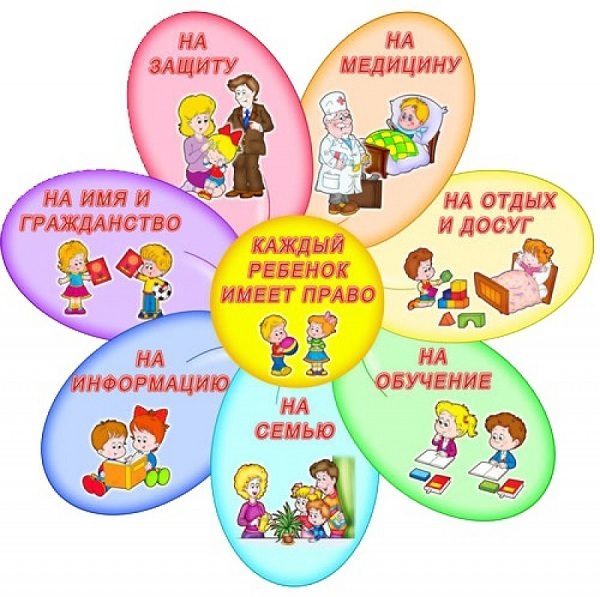 